考生防疫须知为保障考试安全，根据我省最新防疫工作要求，现将考试防疫要求提示如下：一、考生防控准备1.所有考生须提前了解并确保自己符合海南省防疫规定要求，自觉做好自身健康管理。2.建议：公告发布至考试结束，所有考生非必要不离琼；现仍在省外的考生于12月24日前返琼，减少不必要的聚集和流动，并注意个人卫生和防护。3.自公告发布之日起，所有考生通过实名微信或支付宝等APP自行扫描海南健康码一码通二维码（附后）进行每日健康打卡。考前，将对考生“健康码”信息进行筛查，“绿码”考生才能进入常规考点和常规考场参加考试。4.健康码不为绿色的考生，须按照以下不同情况提交相应的证明材料，方可在常规考点参加考试：（1）考前14天内有过发热（体温≥37.3℃）、咳嗽、气促等症状但排除新冠病毒感染的考生，须提供48小时内1次核酸检测结果阴性的证明。（2）考前21天有国内中高风险地区（以国务院客户端每日发布为准）返琼的考生，要严格按照我省疫情防控指挥部要求实施管控和健康监测，考试时应持48小时内两次（间隔24小时，以采样时间为准）核酸检测阴性证明。（3）考前28天内有境外旅居史的考生，严格按照我省疫情防控指挥部要求实施管控，须集中隔离医学观察14天、7天居家健康监测、7天自我健康监测。“14+7+7”健康管理期间，严格按要求做核酸检测。考试时提供居家健康监测期间2次核酸检测阴性证明和自我健康监测第7天核酸检测阴性证明。（4）考试前被有关部门划定为密接、次密接以及外省市推送的其它重点人员，考前14天有涉疫区旅居史人员，应按要求完成管控，取得相关证明。5.目前还处于防疫隔离区或接受治疗的考生，须向公开招聘工作办公室进行报备，由卫健、疾控部门综合研判后，确定能否参加考试。6.凡隐瞒病情或者不如实报告发热史、旅行史（旅居史）和接触史等信息，以及拒不配合考场疫情防控工作者，将被取消考试资格，并按照《治安管理处罚法》《传染病防治法》和《关于依法惩治妨害新型冠状病毒感染肺炎疫情防控违法犯罪的意见》等法律法规予以处理。7.考试疫情防控措施将根据疫情防控形势变化适时调整，请考生密切关注海南省教育厅网站（http://edu.hainan.gov.cn/）及报考平台（http://ks.zhipin0898.com/index.php/exam/?EXAMID=3558）发布的提示信息，了解相关政策信息。二、应试要求1.考生要提前自备口罩，做好个人防护。不佩戴口罩的考生不得进入考点，但在接受身份识别时要根据现场需要摘下口罩。2.考生经核验准考证、个人有效身份证方可进入考场，并将行程码彩色打印件、海南健康码彩色打印件提交考场工作人员。3.考生进入考点时须接受防疫安全检查和指导，听从考点考试工作人员指挥，自觉配合考点做好身体健康检测。健康码为绿色且体温低于37.3℃（不含）的考生，方可入进入考点；“健康码”为非绿码的考生，还须按上述要求提供核酸检测结果为阴性的证明，方可进入考点；考生体温达到或超过37.3℃，须服从考点应急处置安排。4.考生须全程佩戴口罩。5.考试结束时，考生须按监考员的指令，有序错峰离场，保持人员间距，不得在考点内滞留。6.根据新冠肺炎疫情防控常态化管理工作要求，为避免交通拥堵以致耽误考试，考生应提前40分钟到达考点做进场准备。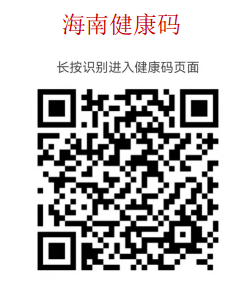 本人已阅读以上须知，并承诺已严格落实疫情防控要求，所提供信息真实。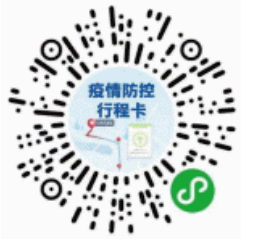 考生签字：          日期：  年  月  日 本须知在进入考点时交至工作人员。